MOB: □□□/□□□□□□□	    TEL: □□□/□□□-□□□NAČIN NA KOJI SE KUĆANSTVO GRIJE (zaokružiti):1) CENTRALNO GRIJANJE – TEHNOSTAN d.o.o.2) CENTRALNO GRIJANJE – HEP PLIN d.o.o.3) KRUTA GORIVA (DRVA)4) OSTALO (NAVESTI): __________________________________________________________DATUM:                                                                                  PODNOSITELJ ZAHTJEVA:
____________________                                                            _________________________                                                                                                                                                       (VLASTORUČNI POTPIS)
REPUBLIKA HRVATSKA
VUKOVARSKO-SRIJEMSKA ŽUPANIJA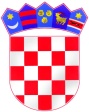 
REPUBLIKA HRVATSKA
VUKOVARSKO-SRIJEMSKA ŽUPANIJA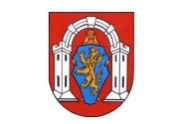 GRAD VUKOVAR
Upravni odjel za društvene djelatnostiZAHTJEV ZA OSTVARIVANJE PRAVA NA NAKNADU ZA TROŠKOVE STANOVANJA KUĆANSTVIMA S TROJE ILI VIŠE DJECE DO 16 GODINA STAROSTI1. OSOBNI PODACI PODNOSITELJA ZAHTJEVAPODNOSITELJ/ICA ZAHTJEVA:  ______________________________________________________________________							             (IME I PREZIME)2. PODACI O OSOBI KOJA PODNOSI ZAHTJEV/ZA KOJU SE PODNOSI ZAHTJEVIME I PREZIME: ____________________________________________________________________ 
DATUM ROĐENJA:                              □□.□□.□□□□.OIB:                                                                 □□□□□□□□□□□
ADRESA PREBIVALIŠTA: ___________________________________________________________
                     
                                                                      ADRESA NA KOJOJ OBITELJ ŽIVI: ___________________________________________________DRŽAVLJANSTVO: _________________________________________________________________3. PODACI O PRIHODIMA KUĆANSTVAUKUPNI PRIHODI KUĆANSTVA IZNOSE (u kn): _____________________________________________4. PODACI O ČLANOVIMA KUĆANSTVA4. PODACI O ČLANOVIMA KUĆANSTVA4. PODACI O ČLANOVIMA KUĆANSTVA4. PODACI O ČLANOVIMA KUĆANSTVA4. PODACI O ČLANOVIMA KUĆANSTVA4. PODACI O ČLANOVIMA KUĆANSTVA4. PODACI O ČLANOVIMA KUĆANSTVARBIME I PREZIMESPOLOIBDATUM ROĐENJASRODSTVORADNI STATUS1234567891011125. PRIVOLASvojim potpisom pristajem da Grad Vukovar, Vukovar, Dr. Franje Tuđmana 1, kao voditelj obrade,  prikuplja i obrađuje moje osobne podatke te da se koriste u svrhu: ostvarivanja prava na naknadu za troškove stanovanja obiteljima s troje ili više djece do 16. godina starosti, a čuvat će se 10 godina sukladno Zakonu o arhivskom gradivu i arhivima, NN 105/97, 64/00, 65/09, 125/11, 46/17 (pročišćeni tekst zakona) i Pravilniku o zaštiti i čuvanju arhivskog i registraturnog gradiva izvan arhiva, NN 63/04.Izjavljujem da su svi podaci navedeni u obrascu točni i istiniti te da sam od strane voditelja obrade  upoznat sa svrhom, osnovom i vrstom obrade mojih osobnih podataka. Svojim potpisom potvrđujem da  sam upoznat s pravom da mogu u svakom trenutku zatražiti pristup svojim osobnim podatcima te ispravak, brisanje ili ograničavanje obrade mojih osobnih podataka kao i pravo na podnošenje prigovora na obradu mojih osobnih podataka. Ova privola dana je dobrovoljno te sam upoznat da je u svakom trenutku mogu povući te tražiti prestanak daljnje obrade, ali ono ne utječe na zakonitost obrade prije povlačenja.Kontakt za ostvarivanje prava ispitanika: 032 456 526.IZJAVLJUJEM DA SU PODACI KOJE SAM DAO/LA U OVOME OBRASCU ISTINITE I POTPUNE